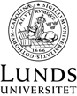 Institutionen för kulturvetenskaper Kandidatprogram i digitala kulturer LITTERATURLISTA Kandidatprogram i digitala kulturer – 
DIKA 10 Digitala kulturer: Projektarbete 1, 4 hpGodkänd av institutionsstyrelsen 10.10.2011, reviderad via kursplanegruppen den VT 2013; reviderad via kursplanegruppen 7.5.2018 Kurslitteratur Marttala, Anders & Karlsson, Åke (2011). Projektboken. Metod och styrning för lyckade projekt. 2:a uppl. Lund: Studentlitteratur. ISBN 978-91-440742-4-5 (i urval 100 s.) Hammar Chiriac, Eva & Hempel, Anders (2008). Handbok för grupparbete – att skapa fungerande grupparbeten i undervisning. 2:a uppl. Lund: Studentlitteratur. ISBN 9789144017518 (i urval 50 sidor) Totalt antal sidor: 150 s.